* Ege Maden İhracatçıları Birliği (EMİB) üyelerine %50, Üniversite öğrencilerine ise %40 indirim uygulanır.Banka Hesap BilgileriBanka: Vakıflar Bankası Afyonkarahisar Merkez Şubesi
IBAN: TR93 0001 5001 5800 7313 3687 52Hesap Adı: “KOCATEPE ÜNİVERSİTESİ DÖNER SERMAYEİŞLETME MÜD.”Açıklama: DAL Analiz Bedeli (Gerekli ise ocak ruhsat numarası) 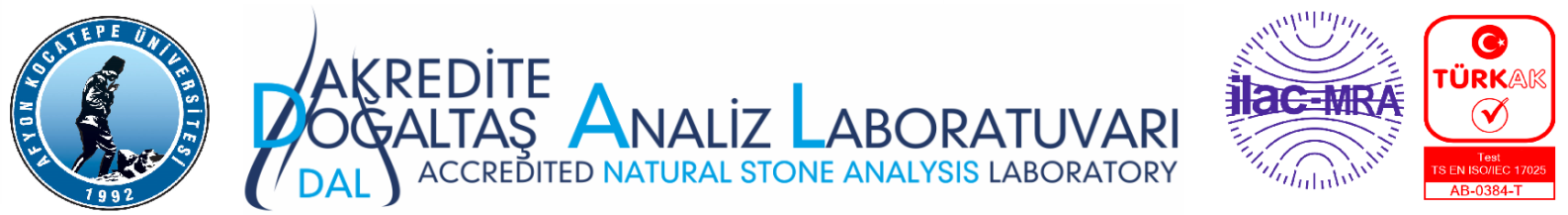 Revizyon No12Revizyon No12Revizyon Tarihi06.07.2023Revizyon Tarihi06.07.2023Revizyon Tarihi06.07.2023Revizyon Tarihi06.07.2023Revizyon Tarihi06.07.2023Revizyon Tarihi06.07.2023Yayın Tarihi20.04.2009Yayın Tarihi20.04.2009Yayın Tarihi20.04.2009Yayın Tarihi20.04.2009Sayfa No01/01Sayfa No01/01Sayfa No01/01Sayfa No01/01DAL KYF 404-1 DOĞALTAŞ ANALİZ TALEP FORMU                 DAL KYF 404-1 DOĞALTAŞ ANALİZ TALEP FORMU                 DAL KYF 404-1 DOĞALTAŞ ANALİZ TALEP FORMU                 DAL KYF 404-1 DOĞALTAŞ ANALİZ TALEP FORMU                 DAL KYF 404-1 DOĞALTAŞ ANALİZ TALEP FORMU                 DAL KYF 404-1 DOĞALTAŞ ANALİZ TALEP FORMU                 DAL KYF 404-1 DOĞALTAŞ ANALİZ TALEP FORMU                 DAL KYF 404-1 DOĞALTAŞ ANALİZ TALEP FORMU                 DAL KYF 404-1 DOĞALTAŞ ANALİZ TALEP FORMU                 DAL KYF 404-1 DOĞALTAŞ ANALİZ TALEP FORMU                 DAL KYF 404-1 DOĞALTAŞ ANALİZ TALEP FORMU                 DAL KYF 404-1 DOĞALTAŞ ANALİZ TALEP FORMU                 DAL KYF 404-1 DOĞALTAŞ ANALİZ TALEP FORMU                 DAL KYF 404-1 DOĞALTAŞ ANALİZ TALEP FORMU                 DAL KYF 404-1 DOĞALTAŞ ANALİZ TALEP FORMU                 DAL KYF 404-1 DOĞALTAŞ ANALİZ TALEP FORMU                 Adı Soyadı: Adı Soyadı: Adı Soyadı: Adı Soyadı: Şirket Adı: Şirket Adı: Şirket Adı: Şirket Adı: Şirket Adı: Şirket Adı: Telefon:  E-mail: Telefon:  E-mail: Telefon:  E-mail: Telefon:  E-mail: Telefon:  E-mail: Telefon:  E-mail: Fatura Adresi: Vergi Dairesi / No:Fatura Adresi: Vergi Dairesi / No:Fatura Adresi: Vergi Dairesi / No:Fatura Adresi: Vergi Dairesi / No:  NUMUNENİN TANIMITicari adı: Ruhsat Numarası:   NUMUNENİN TANIMITicari adı: Ruhsat Numarası:   NUMUNENİN TANIMITicari adı: Ruhsat Numarası:   NUMUNENİN TANIMITicari adı: Ruhsat Numarası:   NUMUNENİN TANIMITicari adı: Ruhsat Numarası:   NUMUNENİN TANIMITicari adı: Ruhsat Numarası: İmza: Tarih:(Altta beyan edilen şartları kabul ediyorum)İmza: Tarih:(Altta beyan edilen şartları kabul ediyorum)İmza: Tarih:(Altta beyan edilen şartları kabul ediyorum)İmza: Tarih:(Altta beyan edilen şartları kabul ediyorum)İmza: Tarih:(Altta beyan edilen şartları kabul ediyorum)İmza: Tarih:(Altta beyan edilen şartları kabul ediyorum)TEST/ANALİZTEST/ANALİZTEST/ANALİZTEST/ANALİZTEST/ANALİZTEST/ANALİZTEST/ANALİZTEST/ANALİZTEST/ANALİZTEST/ANALİZTEST/ANALİZTEST/ANALİZTEST/ANALİZTEST/ANALİZTEST/ANALİZTEST/ANALİZAdıAdıAdıAdıNumune  Numune  Numune  Numune  Numune  StandardıStandardıStandardıStandardıÜcretiKDV Hariç(TL)ÜcretiKDV Hariç(TL)Süresi (Gün)AdıAdıAdıAdıBoyutu (mm)Boyutu (mm)Boyutu (mm)Boyutu (mm)AdediStandardıStandardıStandardıStandardıÜcretiKDV Hariç(TL)ÜcretiKDV Hariç(TL)Süresi (Gün)Kılcal etkiye bağlı su emme tayiniKılcal etkiye bağlı su emme tayiniKılcal etkiye bağlı su emme tayiniKılcal etkiye bağlı su emme tayini50x50x5050x50x5050x50x5050x50x506TS EN 1925TS EN 1925TS EN 1925TS EN 19259459457Petrografik tanımlamaPetrografik tanımlamaPetrografik tanımlamaPetrografik tanımlama200x200x20 (Bir yüzeyi cilalı olmalı)200x200x20 (Bir yüzeyi cilalı olmalı)200x200x20 (Bir yüzeyi cilalı olmalı)200x200x20 (Bir yüzeyi cilalı olmalı)6TS EN 12407TS EN 12407TS EN 12407TS EN 12407194519457Aşınma direnci tayiniAşınma direnci tayiniAşınma direnci tayiniAşınma direnci tayini100x70x20(Bir yüzeyi cilalı olmalı)100x70x20(Bir yüzeyi cilalı olmalı)100x70x20(Bir yüzeyi cilalı olmalı)100x70x20(Bir yüzeyi cilalı olmalı)6TS EN 14157TS EN 14157TS EN 14157TS EN 14157155515557Saplama deliğinde kırılma yükü tayiniSaplama deliğinde kırılma yükü tayiniSaplama deliğinde kırılma yükü tayiniSaplama deliğinde kırılma yükü tayini200x200x30200x200x30200x200x30200x200x3010TS EN 13364TS EN 13364TS EN 13364TS EN 133641945194512Don tesirlerine dayanıklılık (14 Döngü-Eğilme)Don tesirlerine dayanıklılık (14 Döngü-Eğilme)Don tesirlerine dayanıklılık (14 Döngü-Eğilme)Don tesirlerine dayanıklılık (14 Döngü-Eğilme)300x50x50300x50x50300x50x50300x50x5015TS EN 12371TS EN 12371TS EN 12371TS EN 123713040304015Atmosfer basıncında su emme tayiniAtmosfer basıncında su emme tayiniAtmosfer basıncında su emme tayiniAtmosfer basıncında su emme tayini50x50x5050x50x5050x50x5050x50x506TS EN 13755TS EN 13755TS EN 13755TS EN 1375575075012Eğilme dayanımı tayini (4 nokta)Eğilme dayanımı tayini (4 nokta)Eğilme dayanımı tayini (4 nokta)Eğilme dayanımı tayini (4 nokta)300x50x50300x50x50300x50x50300x50x5015TS EN 13161TS EN 13161TS EN 13161TS EN 13161134013407Bükülme dayanımı tayini (3 nokta)Bükülme dayanımı tayini (3 nokta)Bükülme dayanımı tayini (3 nokta)Bükülme dayanımı tayini (3 nokta)300x50x50300x50x50300x50x50300x50x5015TS EN 12372TS EN 12372TS EN 12372TS EN 12372134013407Gerçek yoğunluk, görünür yoğunluk, toplam ve açık gözeneklilikGerçek yoğunluk, görünür yoğunluk, toplam ve açık gözeneklilikGerçek yoğunluk, görünür yoğunluk, toplam ve açık gözeneklilikGerçek yoğunluk, görünür yoğunluk, toplam ve açık gözeneklilik50x50x5050x50x5050x50x5050x50x506TS EN 1936TS EN 1936TS EN 1936TS EN 19361555155512Termal şok etkisiyle yıpranma direnci tayiniTermal şok etkisiyle yıpranma direnci tayiniTermal şok etkisiyle yıpranma direnci tayiniTermal şok etkisiyle yıpranma direnci tayini300x50x50300x50x50300x50x50300x50x5025TS EN 14066TS EN 14066TS EN 14066TS EN 140666765676537Geometrik özelliklerin tayiniGeometrik özelliklerin tayiniGeometrik özelliklerin tayiniGeometrik özelliklerin tayini200x200x20 200x200x20 200x200x20 200x200x20 6TS EN 13373TS EN 13373TS EN 13373TS EN 13373133013307İsimlendirme Kriterleri   (Ruhsat örneği gereklidir)İsimlendirme Kriterleri   (Ruhsat örneği gereklidir)İsimlendirme Kriterleri   (Ruhsat örneği gereklidir)İsimlendirme Kriterleri   (Ruhsat örneği gereklidir)-----TS EN 12440TS EN 12440TS EN 12440TS EN 12440133013307Su buharı aktarımı özelliklerinin belirlenmesiSu buharı aktarımı özelliklerinin belirlenmesiSu buharı aktarımı özelliklerinin belirlenmesiSu buharı aktarımı özelliklerinin belirlenmesi160x160x10160x160x10160x160x10160x160x106TS EN 12572TS EN 12572TS EN 12572TS EN 125722120212017RaporlamaRaporlamaRaporlamaRaporlama305305+2RAPORDA İLAVE TALEPLER       Yorum              Ölçüm Belirsizliği                    Uygunluk BeyanıRAPORDA İLAVE TALEPLER       Yorum              Ölçüm Belirsizliği                    Uygunluk BeyanıRAPORDA İLAVE TALEPLER       Yorum              Ölçüm Belirsizliği                    Uygunluk BeyanıRAPORDA İLAVE TALEPLER       Yorum              Ölçüm Belirsizliği                    Uygunluk BeyanıRAPORDA İLAVE TALEPLER       Yorum              Ölçüm Belirsizliği                    Uygunluk BeyanıNUMUNE TESLİM ŞEKLİ       Kargo                   Posta                       EldenNUMUNE TESLİM ŞEKLİ       Kargo                   Posta                       EldenNUMUNE TESLİM ŞEKLİ       Kargo                   Posta                       EldenNUMUNE TESLİM ŞEKLİ       Kargo                   Posta                       EldenNUMUNE TESLİM ŞEKLİ       Kargo                   Posta                       EldenNUMUNE TESLİM ŞEKLİ       Kargo                   Posta                       EldenNUMUNE TESLİM ŞEKLİ       Kargo                   Posta                       EldenNUMUNE TESLİM ŞEKLİ       Kargo                   Posta                       EldenNUMUNE TESLİM ŞEKLİ       Kargo                   Posta                       EldenNUMUNE TESLİM ŞEKLİ       Kargo                   Posta                       EldenNUMUNE TESLİM ŞEKLİ       Kargo                   Posta                       EldenTalep NoTalep Kabul TarihiTalep Kabul TarihiTest/Analiz Başlama TarihiTest/Analiz Başlama TarihiTest/Analiz Başlama TarihiTahmini Bitiş TarihiTahmini Bitiş TarihiTahmini Bitiş TarihiTest/Analiz Talebini Kabul Eden Test/Analiz Talebini Kabul Eden Test/Analiz Talebini Kabul Eden Test/Analiz Talebini Kabul Eden Test/Analiz Talebini Kabul Eden Test/Analiz Talebini Kabul Eden Test/Analiz Talebini Kabul Eden (Ad-Soyad)(İmza)(Ad-Soyad)(İmza)(Ad-Soyad)(İmza)(Ad-Soyad)(İmza)(Ad-Soyad)(İmza)(Ad-Soyad)(İmza)(Ad-Soyad)(İmza)Açıklama: Açıklama: Açıklama: Açıklama: Açıklama: Açıklama: Açıklama: Açıklama: Açıklama: Açıklama: Açıklama: Açıklama: Açıklama: Açıklama: Açıklama: Açıklama: Numuneyi Teslim AlanAd Soyad: Tarih:                                        İmza:Numuneyi Teslim AlanAd Soyad: Tarih:                                        İmza:Numuneyi Teslim AlanAd Soyad: Tarih:                                        İmza:Numuneyi Teslim AlanAd Soyad: Tarih:                                        İmza:Numuneyi Teslim AlanAd Soyad: Tarih:                                        İmza:Numuneyi Teslim AlanAd Soyad: Tarih:                                        İmza:Numuneyi Teslim AlanAd Soyad: Tarih:                                        İmza:Normal FiyatNormal Fiyat*EMİB Üye*EMİB Üye*EMİB Üye*Öğrenci*ÖğrenciNumuneyi Teslim AlanAd Soyad: Tarih:                                        İmza:Numuneyi Teslim AlanAd Soyad: Tarih:                                        İmza:Numuneyi Teslim AlanAd Soyad: Tarih:                                        İmza:Numuneyi Teslim AlanAd Soyad: Tarih:                                        İmza:Numuneyi Teslim AlanAd Soyad: Tarih:                                        İmza:Numuneyi Teslim AlanAd Soyad: Tarih:                                        İmza:Numuneyi Teslim AlanAd Soyad: Tarih:                                        İmza:Normal FiyatNormal Fiyatİskonto %50İskonto %50İskonto %50İskonto %40İskonto %40Numuneyi Teslim AlanAd Soyad: Tarih:                                        İmza:Numuneyi Teslim AlanAd Soyad: Tarih:                                        İmza:Numuneyi Teslim AlanAd Soyad: Tarih:                                        İmza:Numuneyi Teslim AlanAd Soyad: Tarih:                                        İmza:Numuneyi Teslim AlanAd Soyad: Tarih:                                        İmza:Numuneyi Teslim AlanAd Soyad: Tarih:                                        İmza:Numuneyi Teslim AlanAd Soyad: Tarih:                                        İmza:Toplam Ücret (TL)Toplam Ücret (TL)26.265,0026.265,0013.132,5013.132,5013.132,5015.759,0015.759,00Numuneyi Teslim AlanAd Soyad: Tarih:                                        İmza:Numuneyi Teslim AlanAd Soyad: Tarih:                                        İmza:Numuneyi Teslim AlanAd Soyad: Tarih:                                        İmza:Numuneyi Teslim AlanAd Soyad: Tarih:                                        İmza:Numuneyi Teslim AlanAd Soyad: Tarih:                                        İmza:Numuneyi Teslim AlanAd Soyad: Tarih:                                        İmza:Numuneyi Teslim AlanAd Soyad: Tarih:                                        İmza:KDV (%20)  (TL)                            KDV (%20)  (TL)                            5.253,005.253,002.626,502.626,502.626,503.151,803.151,80Numuneyi Teslim AlanAd Soyad: Tarih:                                        İmza:Numuneyi Teslim AlanAd Soyad: Tarih:                                        İmza:Numuneyi Teslim AlanAd Soyad: Tarih:                                        İmza:Numuneyi Teslim AlanAd Soyad: Tarih:                                        İmza:Numuneyi Teslim AlanAd Soyad: Tarih:                                        İmza:Numuneyi Teslim AlanAd Soyad: Tarih:                                        İmza:Numuneyi Teslim AlanAd Soyad: Tarih:                                        İmza:Genel Toplam Ücret (TL)Genel Toplam Ücret (TL)31.518,0031.518,0015.759,0015.759,0015.759,0018.910,8018.910,80